Учебный план программыПовышение квалификации "БУХГАЛТЕРСКИЙ УЧЕТ В ОРГАНИЗАЦИЯХ ГОСУДАРСТВЕННОГО СЕКТОРА" (120 час.)(Полностью обновленный курс)ЛЕКЦИЯ №1 Организация бухгалтерского учета в учрежденияхгосударственного сектора экономики- Правовой статус организаций государственного сектора экономики.- Сравнительный анализ типов государственных (муниципальных)  учреждений- Основные положения, принципы ведения и нормативное регулирование бухгалтерского (бюджетного) учета- Структура номера счета бюджетного учета. Рабочий план счетов- Требования к составлению и оформлению первичных (сводных) документов.                                                   - Регистры бухгалтерского учета, их составление и  исправление ошибок- Учетная политика в государственных (муниципальных) учреждениях.- Суть нововведений при переходе на Федеральные стандарты бухгалтерского учета и новые положения учетной политикиПромежуточный тестЗадание 1 Задание 2ЛЕКЦИЯ №2 Финансовое обеспечение деятельности бюджетных учреждений и санкционирование расходов- Принципы и способы финансового обеспечения деятельности госучреждений различного типа- Финансовое обеспечение деятельности органов государственной и муниципальной власти,                         а также государственных (муниципальных) казенных учреждений- Финансовое обеспечение деятельности бюджетных и автономных учреждений- Лицевые счета учреждений - участников бюджетного процесса- Санкционирование расходов государственных (муниципальных) учреждений. - Организация учета на счетах санкционирования расходов- Учет лимитов бюджетных обязательств- Учет бюджетных ассигнованийПромежуточный тестЗадание 1 ЛЕКЦИЯ №3 Учет нефинансовых активов- Учет основных средств учреждений- Особенности начисления амортизации объектов основных средств- Учет вложений в объекты нефинансовых активов бюджетных учреждений- Учет вложений в основные средства- Учет нефинансовых активов в пути- Учет нематериальных активов- Учет  непроизведенных активов- Учет материальных запасов- Особенности  учета  реализации товаровПромежуточный тестЗадание 1  ЛЕКЦИЯ №4 Учет финансовых активов - Денежные средства государственных (муниципальных) учреждений - Учет расчетов по доходам - Учет расчетов по выданным авансам -Учет расчетов с подотчетными лицами - Учет расчетов по ущербу и иным доходам - Учет прочих расчетов с дебиторами - Учет вложений в финансовые активыЛекция №4.1. Учет финансовых активов бюджетных (автономных) учреждений- Денежные средства бюджетного (автономного) учреждения- Денежные средства в кассе бюджетного (автономного) учреждения- Финансовые вложения- Расчеты по доходам- Расчеты с подочетными лицами- Расчеты по ущербу и иным доходам- Прочие расчеты с дебиторамиПромежуточный тестЗадание 1 ЛЕКЦИЯ №5 Учет расчетов по принятым обязательствам-  Учет расчетов по долговым обязательствам - Учет расчетов по принятым обязательствам-  Учет расчетов по платежам в бюджеты-  Учет обязательств перед прочими кредиторами
ЛЕКЦЯ №5.1 Учет расчетов по обязательствам бюджетных и автономных учреждений-  Учет расчетов по долговым обязательствам-  Учет расчетов по принятым обязательствам-  Учет расчетов по платежам в бюджеты- Учет обязательств перед прочими кредиторами
Промежуточный тестЗадание 1 ЛЕКЦИЯ №6 Учет финансового результата- Операции по доходам и расходам и отражение их в учетегосударственных (муниципальных) учреждений- Особенности признания и учета доходов- Особенности признания и учета расходов учреждения- Операции по заключению счетов текущего отчетного года- Особенности формирования резервов предстоящих доходов и расходов будущих периодов- Учет на забалансовых счетахПромежуточный тестЗадание 1 Итоговое тестирование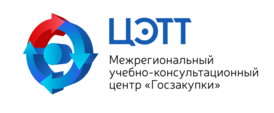                             Центр Электронных Торговых Технологий                                  Межрегиональный учебно-консультационный центр  «Госзакупки»  .                                                                                                    тел. 8-800-500-76-30, www.cett.biz,  fcs@cett.biz